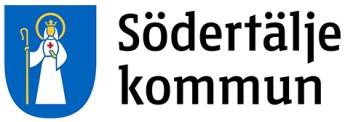 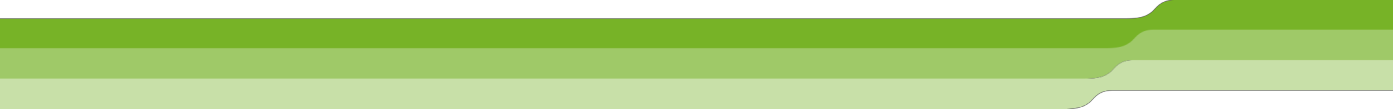 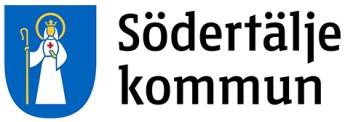 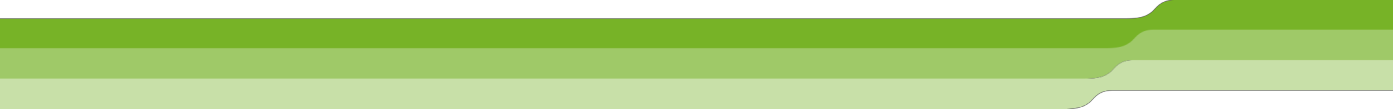 Klagomål på utbildningenGör en skriftlig anmälan till UtbildningskontoretDitt namn:Din gatuadress:Ditt postnummer och din postort:Ditt telefonnummer dagtid:Din e-postadress:Förskola eller skola som anmälan gäller:Ditt klagomål:Datum:Underskrift:Skickas till: E-post: utbildningskontoret@sodertalje.sePost: Södertälje kommun, Utbildningskontoret, Klagomålshantering, 151 89 Södertälje